		                                                                           Çift Anadal Programı Başvuru Dilekçesi               Iğdır     Üniversitesi…………………..…………….Fakültesinin/ Meslek Yüksekokulu/Yüksekokulunun tercih	 sırası ile belirttiğim bölümüne/bölümlerinden birinde çift anadal yapmak istiyorum. Gerekli belgeler* ektedir.Gereğinin yapılmasını arz ederim.                                                                                                                                                                İmza:					    Tarih*Eklenecek Belge/Belgeler:Not döküm belgesinin aslı (Transkript).Başarı sıralamasına göre bulunduğu sınıfın üst % 20 sinde olduğunu gösterir belgeÖSYM sonuç belgesi (Başarı sıralaması şartı aranan programlarda çift anadal yapmak isteyen öğrencinin, yönergede belirlenen diğer şartların yanı sıra kayıt olduğu yıldaki ilgili programın Yükseköğretim Kurulu tarafından belirlenen başarı sıralaması şartını sağlamış olması gerekir.)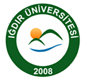 KİMLİK BİLGİLERİ (Tüm alanları doldurunuz)KİMLİK BİLGİLERİ (Tüm alanları doldurunuz)Adı ve SoyadıUyruğuDoğum TarihiTelefone-postaAdresBU BÖLÜM ÖĞRENCİ TARAFINDAN DOLDURULACAKTIRBU BÖLÜM ÖĞRENCİ TARAFINDAN DOLDURULACAKTIRBU BÖLÜM ÖĞRENCİ TARAFINDAN DOLDURULACAKTIRADAYINÖNCEKİ FAKÜLTE/YÜKSEKOKUL/MESLEK YÜKSEK ve BÖLÜMÜADAYINÖĞRENCİ NOADAYINBİTİRDİĞİ SINIFADAYINGENEL NOT ORALAMASI (GANO)ADAYINOKUDUĞU DÖNEM SAYISI (HAZIRLIK HARİÇ)ÇİFT ANADAL BAŞVURUSU YAPMAK İSTEDİĞİ BÖLÜM TERCİHLERİ (Tercih sıranız önemlidir)ÇİFT ANADAL BAŞVURUSU YAPMAK İSTEDİĞİ BÖLÜM TERCİHLERİ (Tercih sıranız önemlidir)ÇİFT ANADAL BAŞVURUSU YAPMAK İSTEDİĞİ BÖLÜM TERCİHLERİ (Tercih sıranız önemlidir)1.1.1.2.2.2.3.3.3.İLGİLİ YÖNERGE MADDELERİ  IĞDIR  ÜNİVERSİTESİ ÇİFT ANADAL PROGRAMI UYGULAMA ESASLARIMADDE 6 – (1) Öğrencinin çift anadal programından mezun olabilmesi için GANO’sunun en az 2,72 olması gerekir. Tüm çift anadal öğrenimi süresince öğrencinin GANO’su bir defaya mahsus 2,50’e kadar düşebilir. GANO’su 2,50’in altına düşen veya ikinci kez 2,50’e kadar düşen öğrencinin ikinci anadal diploma programından kaydı silinir.(2) İkinci anadal programına devam eden öğrenciye mezuniyet diploması ancak devam ettiği birinci anadal diploma programından mezun olması halinde verilebilir.(3) Çift anadal ikinci diploma programında öğrenim gören öğrencinin anadal programında almış olduğu ve eşdeğerlikleri kabul edilen dersler, not çizelgesinde gösterilir.(4) Anadal diploma programından mezuniyet hakkını elde eden ancak ikinci anadal diploma programını bitiremeyen öğrencilerin öğrenim süresi ikinci anadal diploma programına kayıt yaptırdığı eğitim öğretim yılından itibaren 2547 sayılı Kanunun 44 üncü maddesinin (c) fıkrasında belirtilen azami süredir.(5) Çift anadal programından iki yarıyıl üst üste ders almayan öğrencinin ikinci anadal diploma programından kaydı silinir.(6) Çift anadal programından çıkarılan öğrencilerin, ikinci anadal programında almış oldukları derslerin ne şekilde değerlendirileceği, Senato tarafından belirlenir. Öğrencinin anadal programında kabul edilmeyen ikinci anadal programında başarılı olduğu dersler, GANO’suna dâhil edilmeksizin transkript ve diploma ekinde yer alır.(7) Öğrencilerin çift anadal lisans programından alacağı dersler, 240 (ikiyüzkırk) krediden, önlisans programından alacağı dersler, 120 (yüzyirmi) krediden az olmamak kaydıyla İlgili Yönetim Kurulu tarafından belirlenir ve akademik yılın başında ilân edilir.MADDE 7 – Öğrenci ikinci anadal diploma programına, anadal diploma programında eğitim süresi -hazırlık sınıfı hariç-a) 2 yıl olan diploma programının; ikinci ve üçüncü yarıyılında,b) 4 yıl olan diploma programının; üçüncü, dördüncü ve beşinci yarıyılında başvuru yapabilir.